J E D Á L N Y   L Í S T O K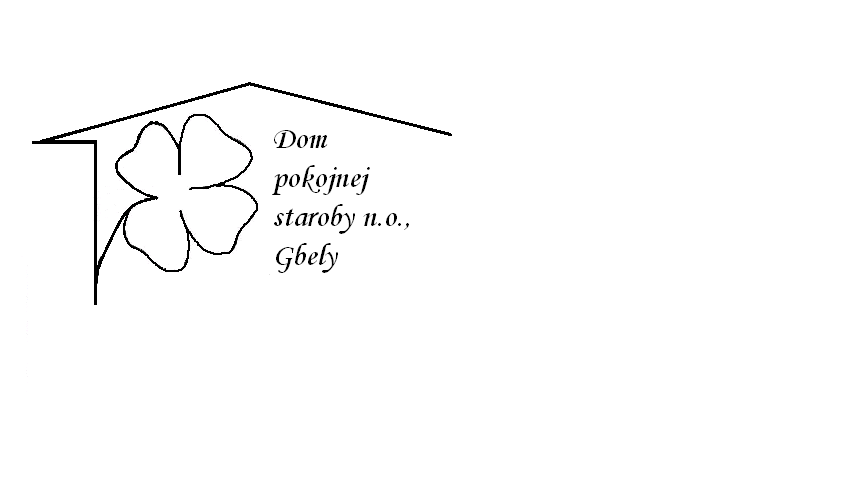 Od 4.12.2023   do 8.12.2023Pondelok    4.12.: polievka –Kelová , 1,                         	    Kurací perkelt ,halušky ,1,3, 7, Utorok         5.12.: polievka –Zemiaková s cícerom , 1,3,                               Brav. karé prírodné ,dusená zelenina ,dusená ryža , 	                      1, Streda        6.12.: polievka -Vývar s drobkami ,1,3, 		                                                                        Sekaná pečienka ,paradajková omáčka ,knedľa  ,                                 1,3,7, Štvrtok       7.12. : polievka –Francúzska , 1,3,                                Čiernohorský kurací rezeň ,varené zemiaky ,1,3,7, Piatok          8.12. : polievka – Fazuľová s rezancami ,1,3,                                 Kapustníky ,  1,3,7,  Kolektív zamestnancov Domu pokojnej staroby n. o., Gbely Vám praje ,,Dobrú chuť!“.Obedy sa prihlasujú do 13. hod.Zmena jedál vyhradená.Alergény:1-obilniny, 2-kôrovce, 3-vajcia, 4-ryby, 5-arašidy, 6-sojové zrná, 7-mlieko, 8-orechy, 9-zeler, 10- horčica, 11-sezamové semená, 12-kysličník siričitý a siričitany